IRINE 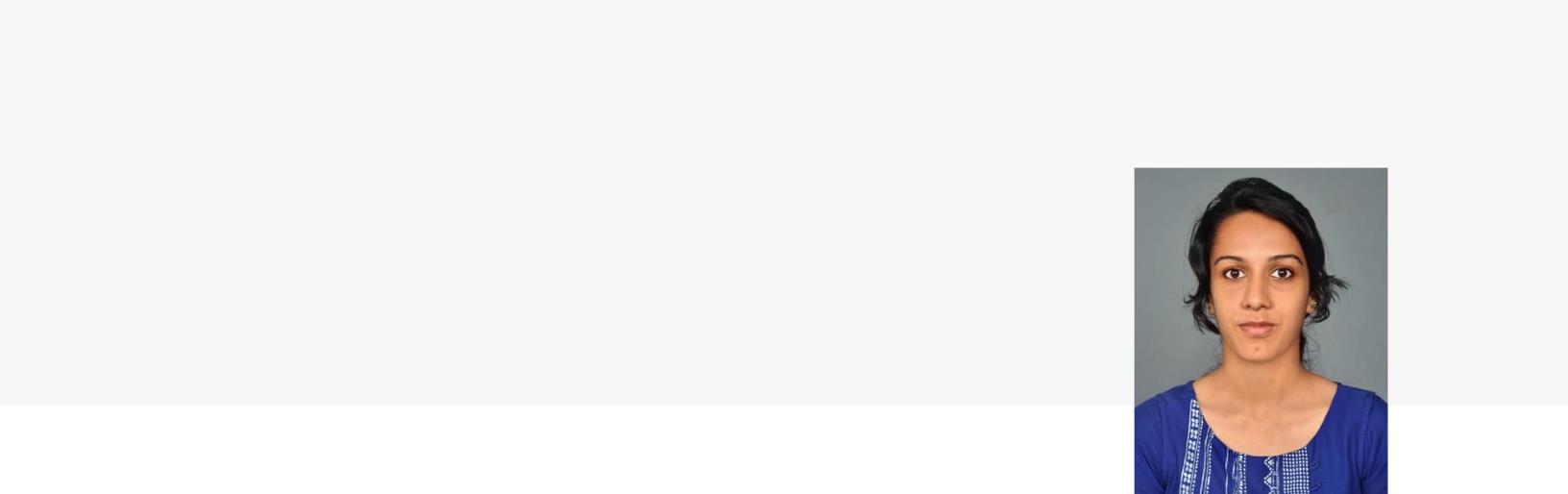 Click here to buy CV Contact:http://www.gulfjobseeker.com/employer/cvdatabaseservice.php +971504753686 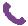 Irine-399415@2freemail.com 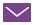 CAREER OBJECTIVE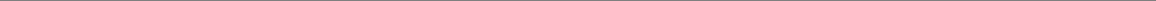 Experienced English Teacher knowledgeable about lesson plan development, classroom management and diverse areas of the discipline. Able to modify instruction to keep students interested and meet individual needs. Diversity-minded and well-versed in different cultures and approaches. Enthusiastic and passionate teacher with a proven record of helping children progress, providing learning experiences. Excellent communication, conflict-management and ready to work as a team, looking for an opportunity in that position to put forth strategic, creative and analytical skills for the growth and progress of the institution.PROFESSIONAL QUALIFICATION2020: Teaching English as a Foreign Language TEFL | Udemy Online Certification Course2019: Integrated B.A-M.A English Language and Literature | Amrita Vishwa Vidyapeetham, Amrita School of Arts and Sciences, Kochi, India2019: The Psychology of Language| NPTEL Online Certification Course (MOOC program initiated by Government of India)2019: Faculty Development Programme -" Converting Conventional Classroom into Thinking Classroom" at Sahrdaya College of Advanced Studies, Kerala, India.2019: M.Sc Counseling Psychology| Madras University-Distance Education (pursuing)2018: B.Sc. Psychology| Annamalai University of Distance Education, Tamil Nadu, India2014: CBSE GRADE-12 BIO-MATHS| Nirmal Jyothi Central School, Kerala, IndiaPROFESSIONAL EXPERIENCE2020: Online English Teaching (tutoring) and assessment for the students of various classes.2019: Teacher (English) at Sahrdaya College of Advanced Studies, Thrissur, Kerala, India2020: Freelance Artist at HuesCues (Start-up) 2018: Junior Global Fellow (one year online mentoring and internship program-The Insightist, Berlin, Germany) 2017: Internship as a Reporting and Feature Writer| ‘Kochi Times’-The Times of India Newspaper, Department of BCCL, Cochin.2016-2020 (Present): Freelance Content Writer and Proof ReaderACHIEVEMENTS AND PUBLICATIONS✓RESEARCH PAPER PUBLICATIONS IN JOURNALS –‘Madness in the Society: Analysis of ‘One Flew Over the Cuckoo’s Nest’”;“International Journal ofEnglish Language, Literature in Humanities”,Volume 7, Issue 11, November 2019. Link to view manuscript: ‘From Realization to Revelation: Study on The Truth About Me: A Hijra Life story by A.Revathi'Contradistinctions in the moulding of Blockbuster Novels to Blockbuster Scripts: A Study on PopularAlfred Hitchcock Movies'; “Verbal to Visual: The Aesthetic Semiotics of Classics as Movies”, ISBN978-93-80095-76-9‘Metamorphoses of Portrayal of Religions in Indian Films’, “Literature and Technology: AnInterface Collection of Edited Articles", ISBN #978-81-924422-7-3.PAPER PRESENTATIONS IN VARIOUS NATIONAL SEMINARS AND CONFERENCES.CO-AUTHORED ENGLISH ANTHOLOGIES –'Wings of Words, Vol. 1' published by Bookfever publication (2018)'Midnight Hues' by Artson Publication House (2019)‘The Thing Between Us’ by Inkfeathers (2019)✓WORKED AS THE PROGRAM DIRECTOR OF ENGLISH DEPARTMENT.✓POSITIONED AS DEPARTMENT SECRETARY AND ORGANIZED THE LITERARY FEST 2019 (JOINT SECRETARY).SKILLSCreative and result-orientedAbility to use advanced computer aids in language teaching and E-learningDeveloping teaching material and positive learning environmentEvaluating student’s aptitude and interest in the subject to generate new methods of learning.Team working skills through experience on athletic team and organizing committees in previous institutionsLANGUAGES KNOWNPERSONAL SNIPPEXGENDER:  FEMALEDATE OF BIRTH:  02/05/1996VISA STATUS:	VISIT VISAMARITAL STATUS:	SINGLEINTERESTSContinuous learning through online courses.Virtual volunteering for NGOs and social-work activities.Passionate about books, travelling, languages and culture.Interested in crafts, calligraphy, and letteringPlace: SharjahDate: 29 September 2020Irine 3READWRITESPEAKEnglish✓✓✓Hindi✓✓✓Malayalam✓✓✓Tamil✓